		VAL DE GROUCHESPêche à la truite. 80600 Grouches-LuchuelTEL:03.22.77.10.68OUVERT DE 7H à 13H &  DE 13H à 19HDu 1er Octobre au 31 Mars : 8H à 13H & 13H à 18HTARIF: Parcours CommunsDemi-journéeParcours PrivésTarif la ½ journéeTarif grosse truite: 14,20€ le KgTarif journée 145,20€ pour 11 Kg dont 1 belle truiteParcours privés : une partie de votre rempoissonnement peut vous être remis directement en bourriche, sans qu’il y ait action de pêche.VENTE AU DETAIL:13,20€ le KgVente d’appâts sur placeRéservation Parcours n°1,2 et 20 à la journée: minimum de 25 Kg pour 275€TARIF C.Ewww.valdegrouches.frParcours n°1(selon disponibilité)16,90€1 Kg 200 par pêcheurParcours n°2(selon disponibilité)22,80€1 Kg 600 par pêcheurParcours n°23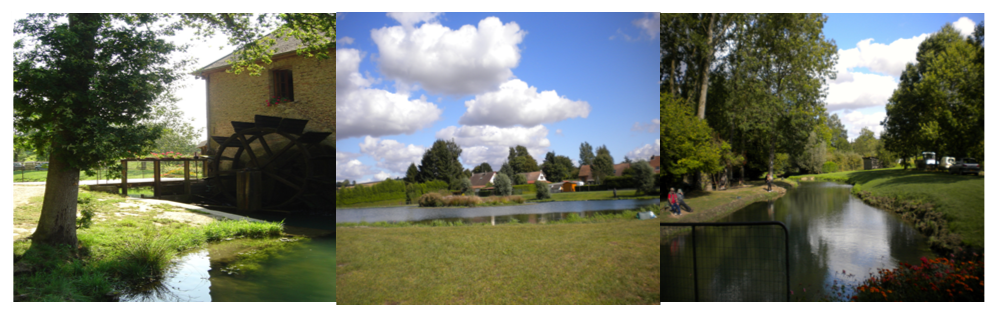 En semaine: 29 €3 Kg par pêcheur dont 1Kg de Grosse TruiteParcours n°23Le week-end se référer au programme spécialLe week-end se référer au programme spécial66,00€5Kg79,20€6Kg92,40€7Kg 105,60€8Kg 132,00€10Kg dont 1 Belle Truite178,20€13Kg500 dont 1 Belle TruiteChers clients pour que chacun puisse apprécier sa cession de    pêche la radio ou tout autre source sonore est interdite.De même ,vous avez l’obligation de reprendre vos déchets.La nature vous en remercie.